Резюме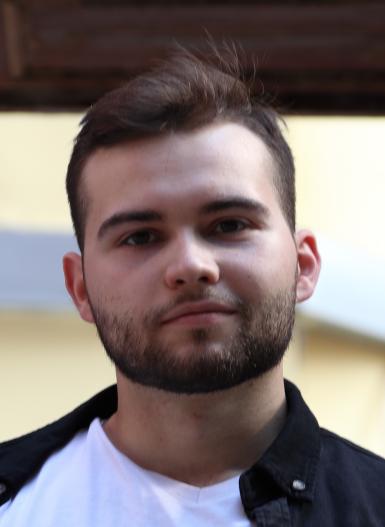 Волоховский Глеб Всеволодовичул. Новогиреевская, 30							 111397 Москва +7(916)6721671 gleb.volokhovsky@gmail.com РезюмеПерсональная информацияДата и место рождения			27.10.2001, МоскваСемейное положение				Не женат, детей нетНеоконченное высшее образование09/2020 – сегодня	НИУ ВШЭ, МоскваФакультет Мировой Экономики и Мировой Политики Образовательная программа «Мировая экономика»Изучаемые дисциплины: Экономика, Статистика,  Аналитика, Корпоративные финансыДипломная работа (2024): «Эволюция инновационной активности МСП в европейских регионах в 2018-2022 гг.»Курсовая работа (2023): «Участие наукоемкогобизнеса стран ЕС в европейской инновационной  политике»Курсовая работа (2022): «Реализация программы    "Горизонт  2020" как фактор экономического роста  ЕС»Среднее образование09/2015 – 05/2020		ГБОУ школа №1502 «Энергия», МоскваКарьерас 04/2024		Институт статистических исследований и экономики знаний НИУ ВШЭ, Мясницкая ул., д. 11.Научно-исследовательская и экспертно-аналитическая деятельностьПодготовка аналитических материалов по тематике исследованийСтажировка07/2022 – 08/2022                                                   Home Credit Bank, отдел финансовых рынков, Москва, ул. Правды, д. 8, корп. 1Анализ финансового рынкаТестовое задание по установлению спреда при выпуске облигацийПубликации и проектная деятельность- К. Бондаренко, Г. Волоховский. Обзор семинара «Расширение БРИКС: причины, последствия и перспективы» // Современная Мировая Экономика. 2024. №т.3 №3. С. 136-141. 
https://doi.org/10.17323/2949-5776-2023-1-3 - «GlobBaro HSE: Барометр мировой экономики». Выпуск №20. Итоги 2023 г. и вызовы для 2024 г.
https://wec.hse.ru/mirror/pubs/share/886044245.pdf

2021-2022                                                                 Участие в проекте Поддержка информационного
                                                                                    продвижения Центра Комплексных Европейских и
                                                                                    Международных исследований-       Подготовка кратких резюме статей и                                                                                           выступлений экспертов для сайта Центра.Внеучебная активностьС  09/2022	Научный куратор Факультета Мировой Экономики и Мировой ПолитикиКонсультирование студентов по вопросам академической деятельностиПроведение научно-популярных мероприятий и встреч со студентамиРабочее общение с коллективами исследовательских лабораторий11/2021 – 09/2023	Руководитель медиа студенческой организации «Научные Кураторы НИУ ВШЭ»Разработка стратегии развития студенческого СМИ о науке НИУ ВШЭРуководство командой из 10 человекКоммуникация со студорганизациями и коллективами лабораторий НИУ ВШЭ                                                                                    Дополнительная квалификацияЯзыки     					Русский (родной)						Английский (C1), IELTS 7.0 (2023)						Немецкий (B1)Компьютерные навыки			Microsoft Excel: Опытный пользователь						Microsoft Word: Опытный пользователь						Microsoft PowerPoint: Опытный пользователь						Python: Продвинутый пользователь						SPSS: Опытный пользовательЛичные качества	Добросовестность, творческое мышление, способность к обучению, коммуникабельность, инициативностьSoft Skills                                                                                    Командный игрок, способность делегировать полномочия, ориентированность на результат, управление временем
Хобби						Путешествия (Европа, Россия, Ближний Восток)     						Спорт (бег, горные лыжи, велосипед)      						Академическое кино